Materiałoznawstwo odzieżowe (4h) 24.03.2021 r. -krawiec.Temat: Włókna syntetyczne. Charakterystyczne cechy oraz zastosowanie włókien syntetycznych. Włókna nieorganiczne i zwęglane. Włókna metalowe i metalizowane. Włókna szklane. Włókna zwęglane.Witam serdecznie. Tkaniny syntetyczne wiele osób niesłusznie uznaje za coś gorszego. Syntetyki są przede wszystkim bardzo wytrzymałe, można je rozciągać, szarpać i naprawdę niewiele rzeczy może im zaszkodzić.Proszę wpisać temat do zeszytu i przeczytać przesłane materiały.Przesyłam załączniki.Pozdrawiam. Beata Gola20.03.2021 r.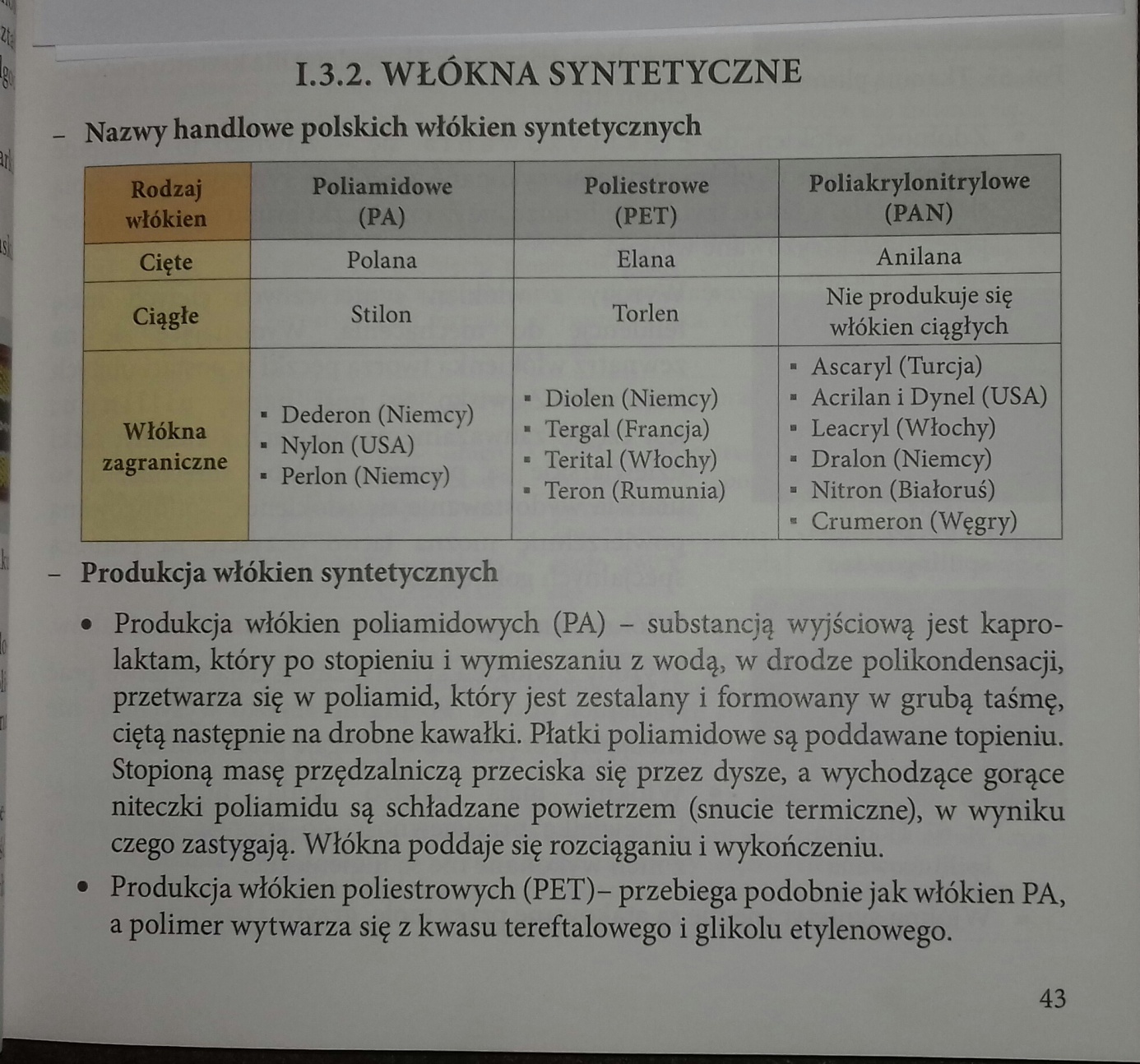 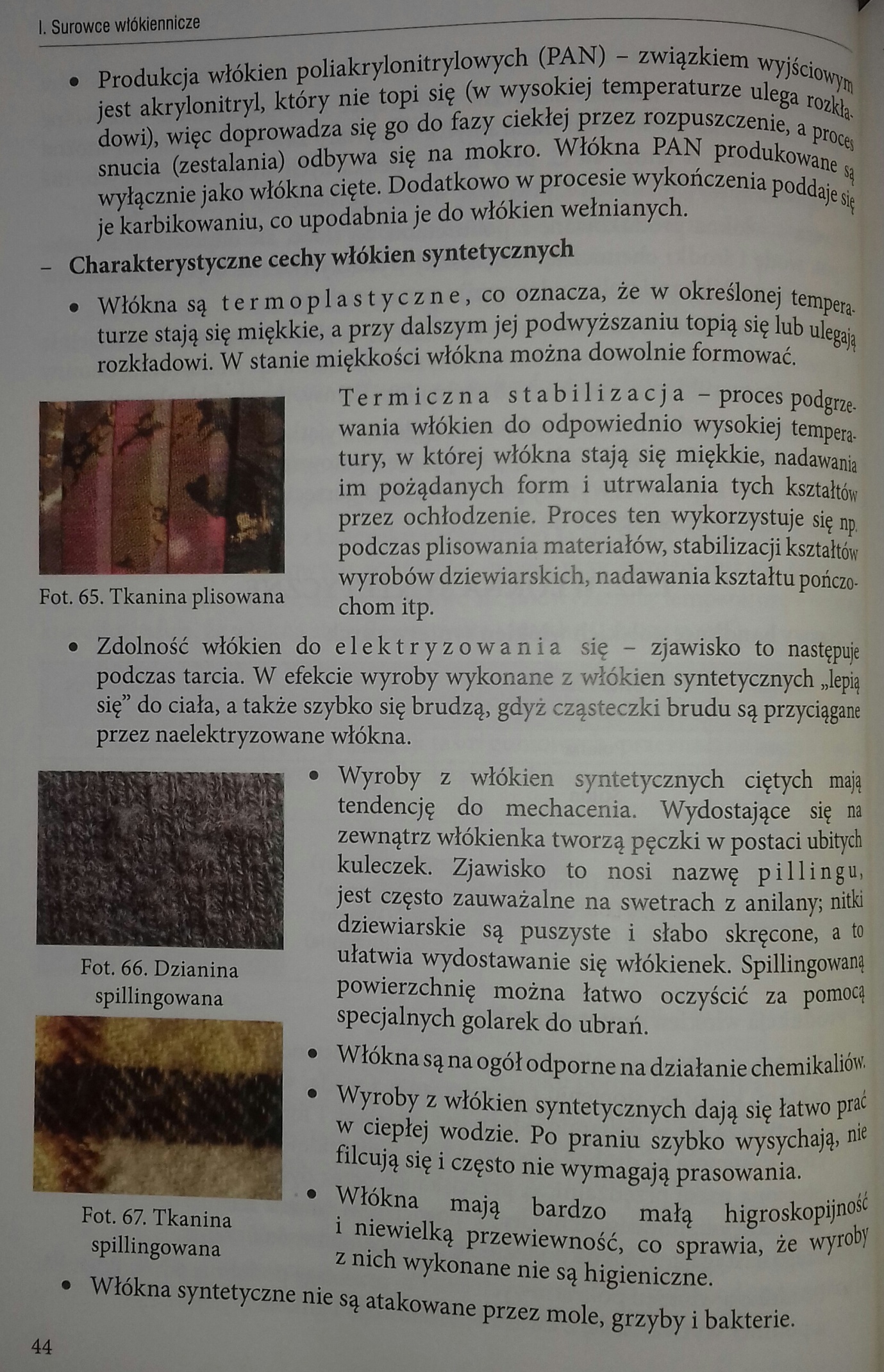 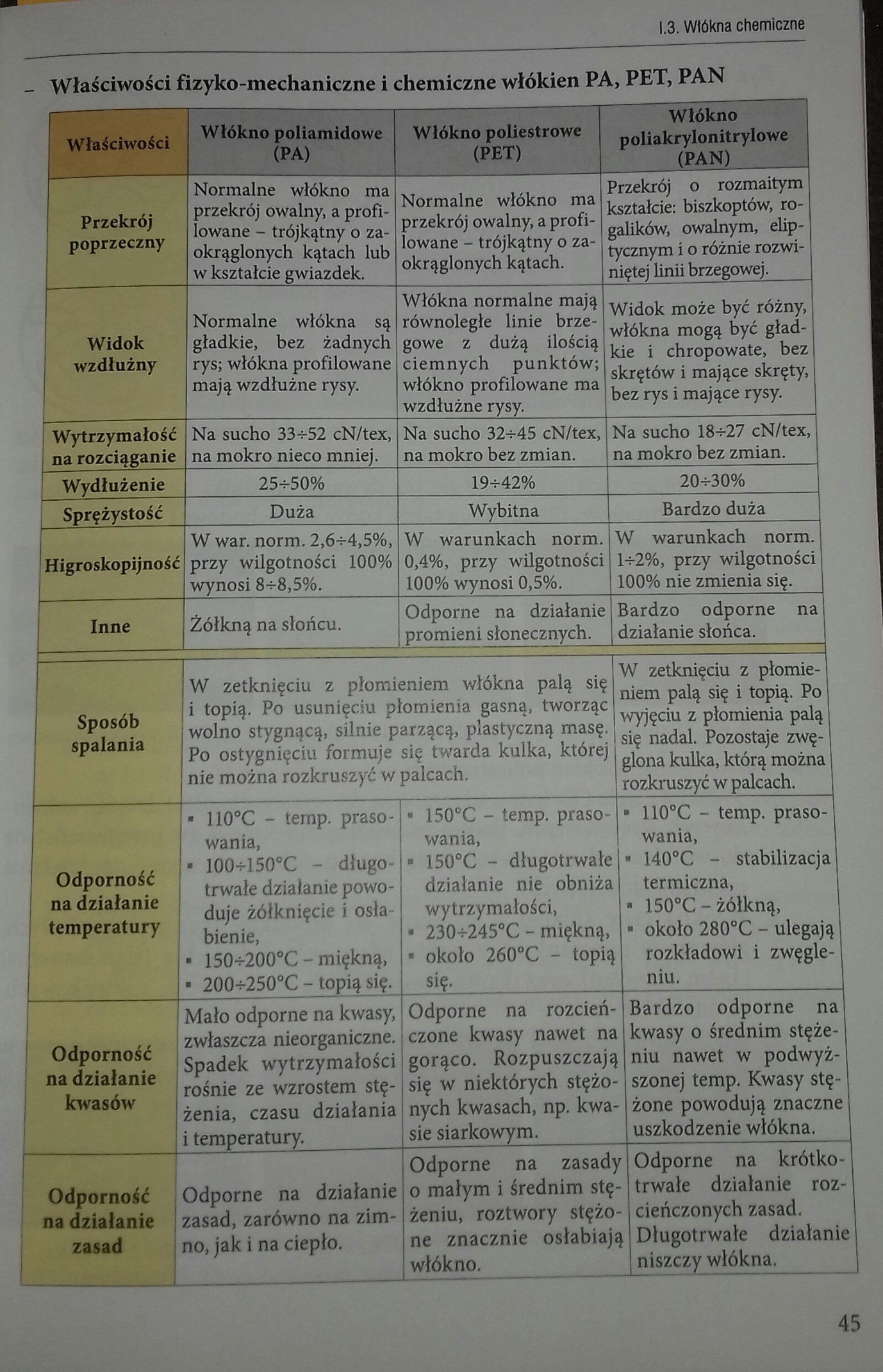 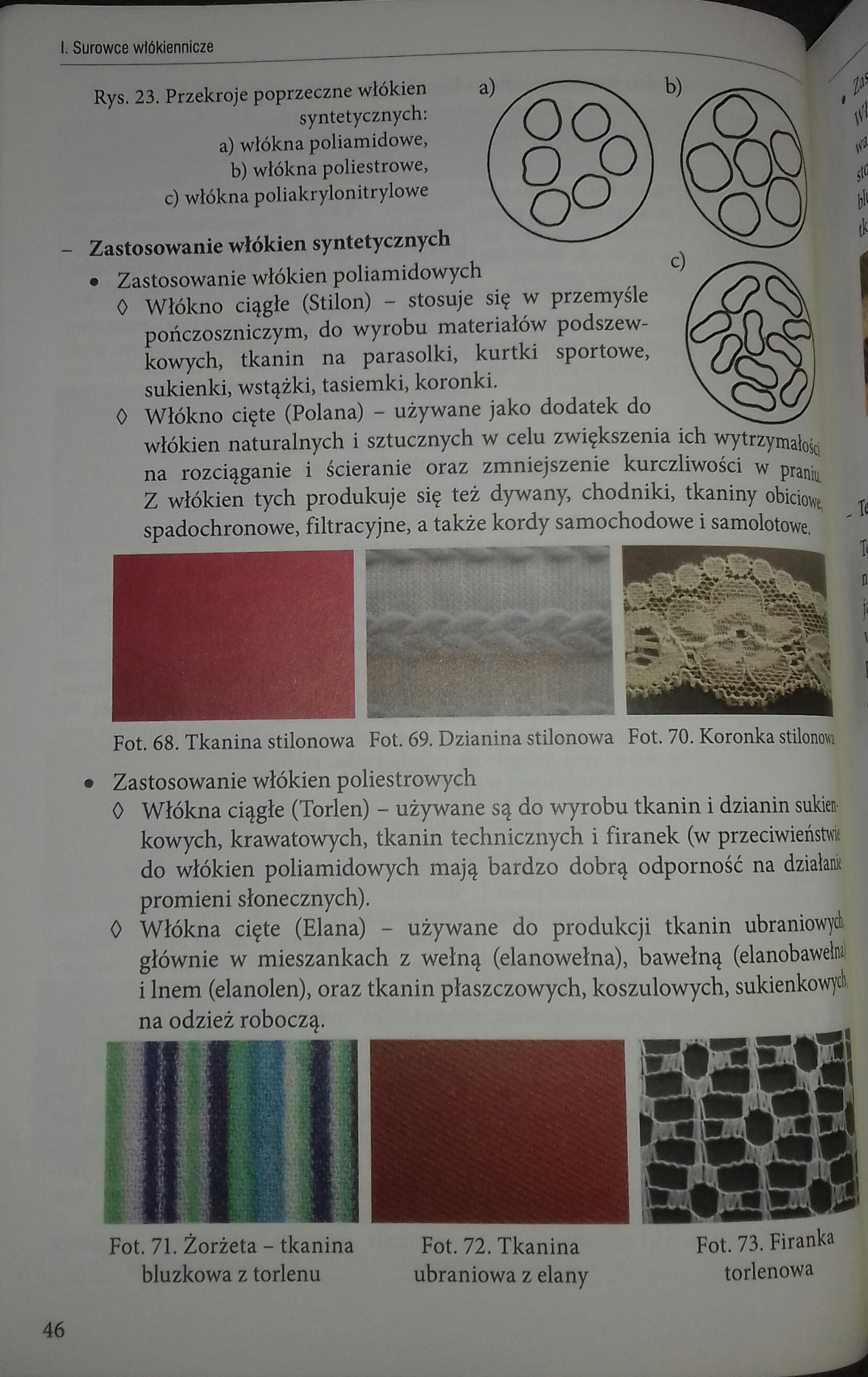 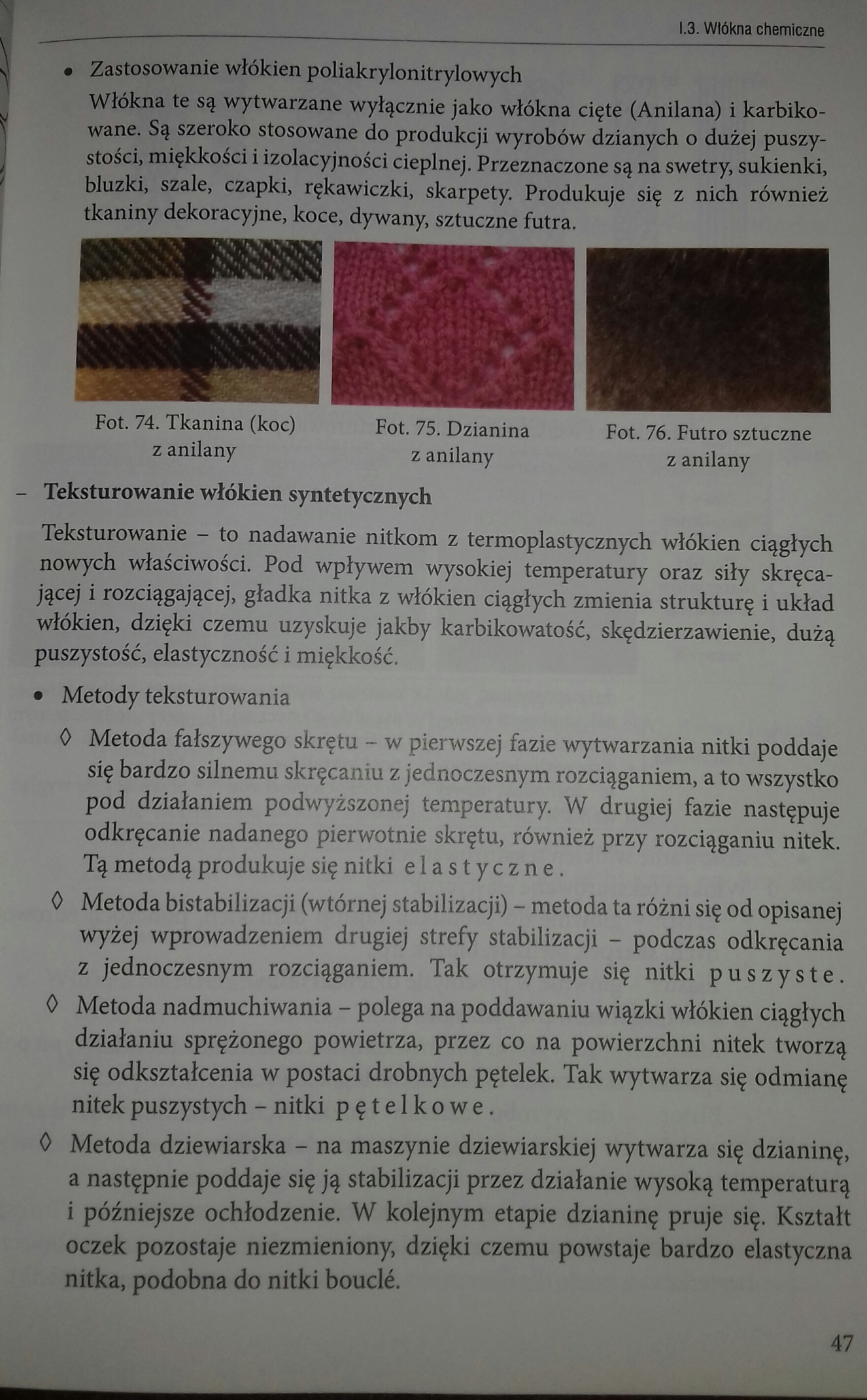 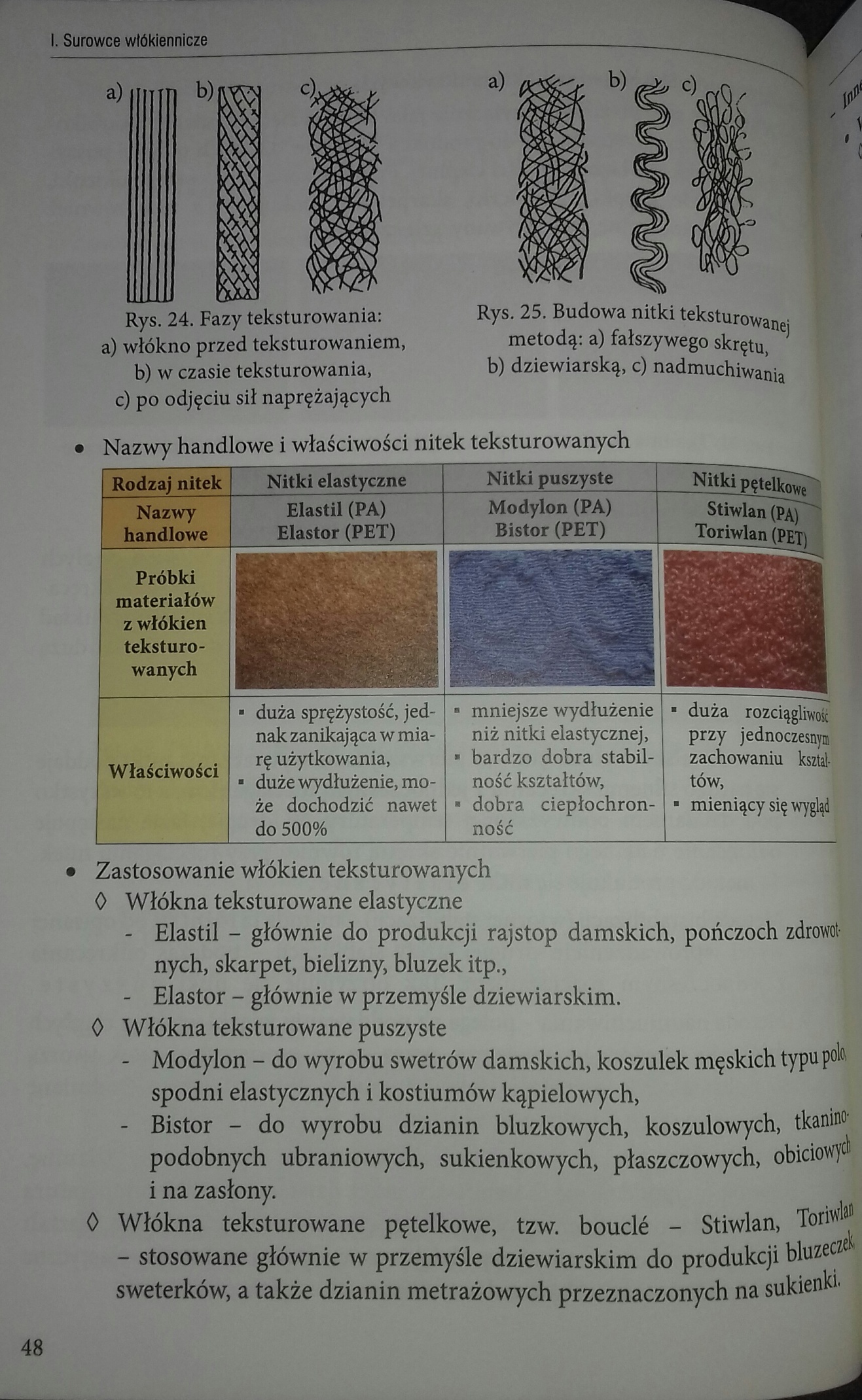 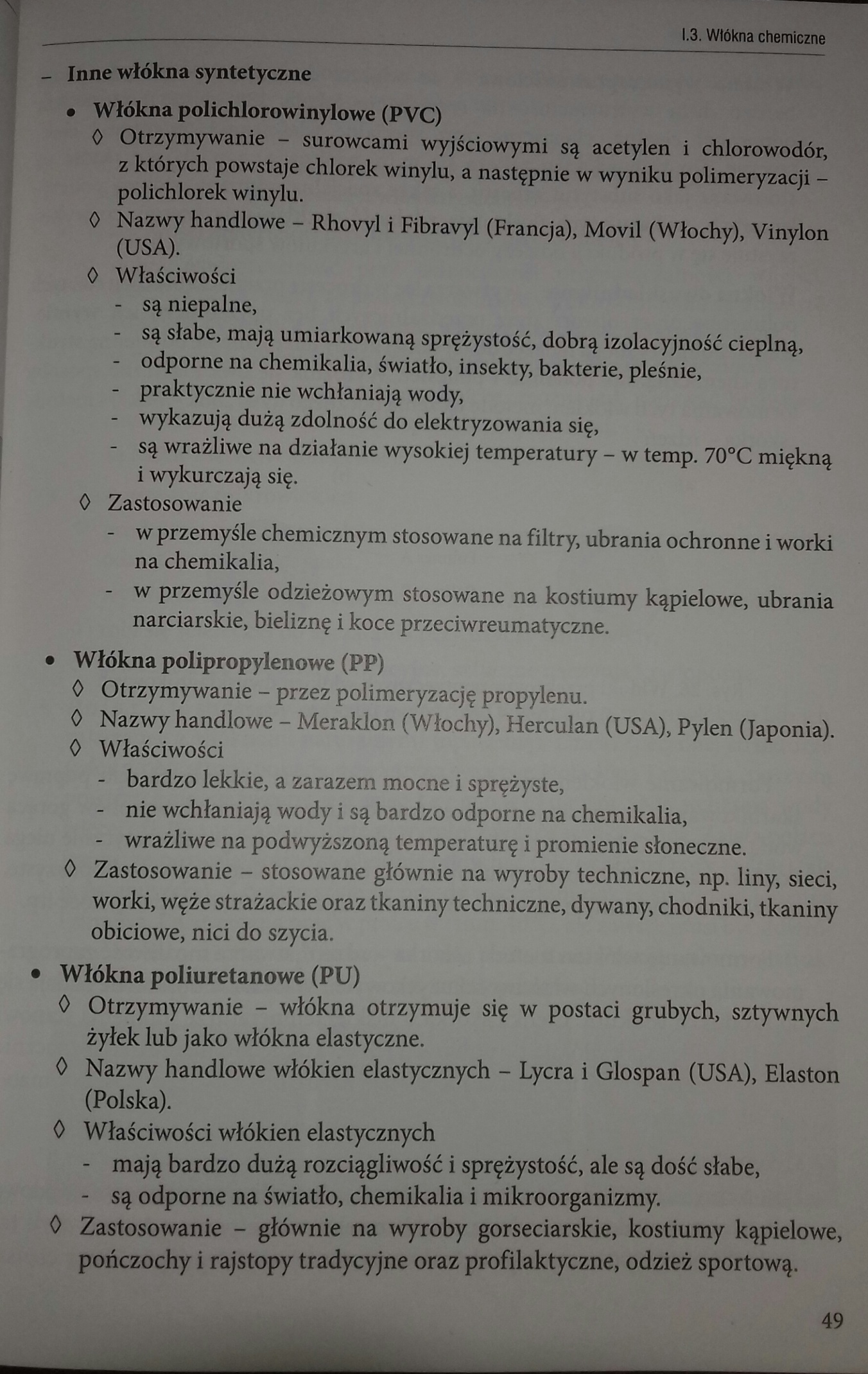 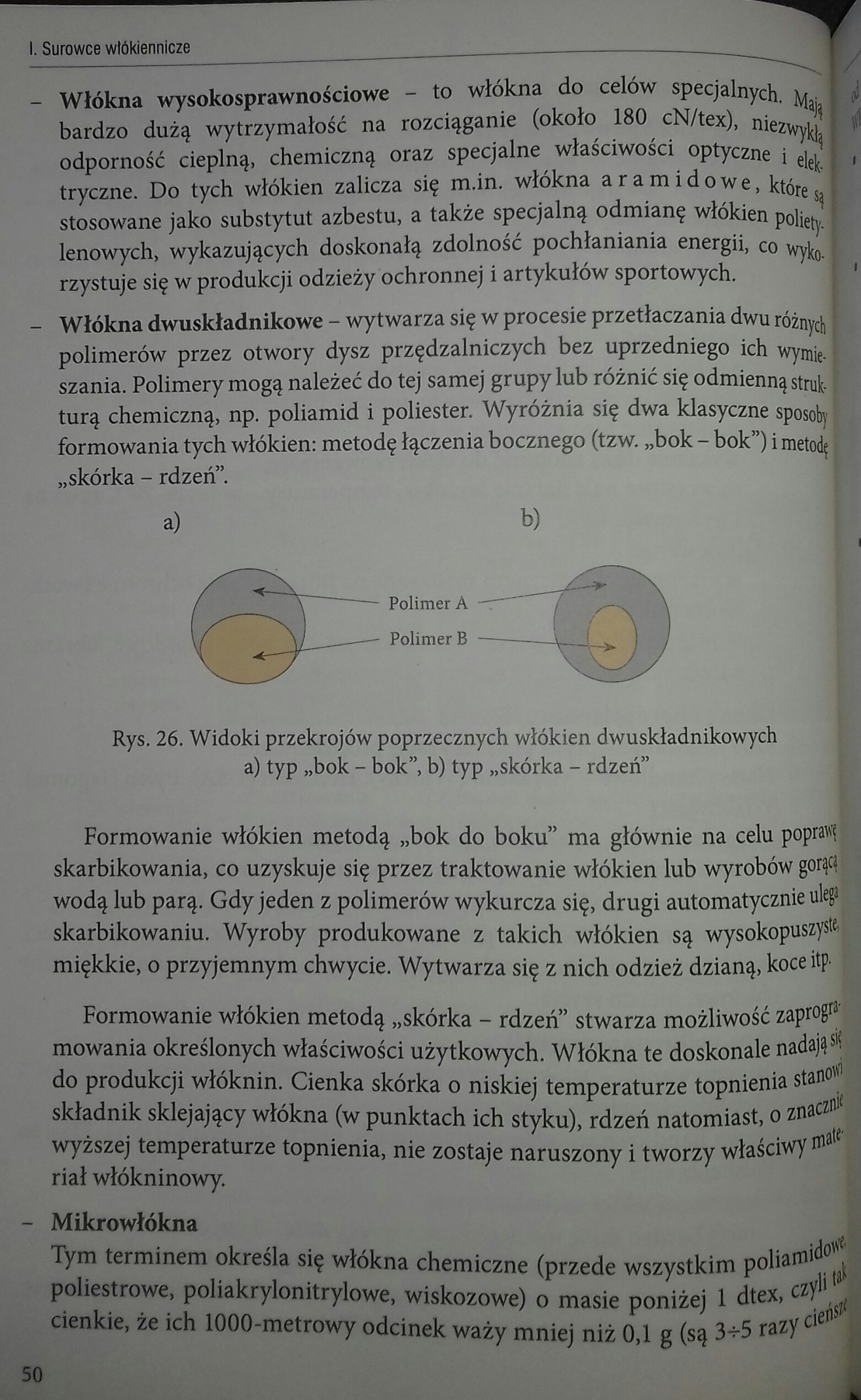 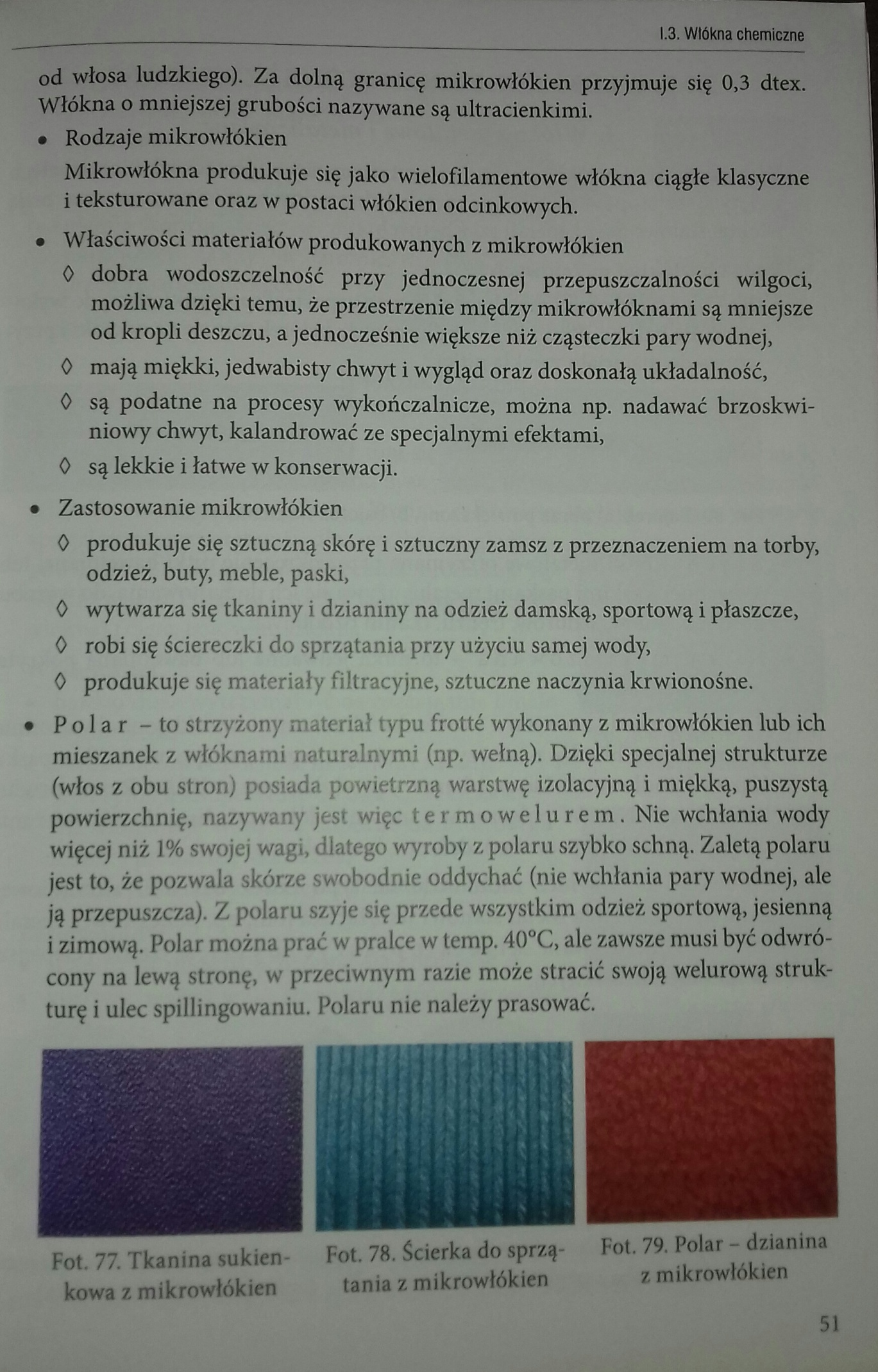 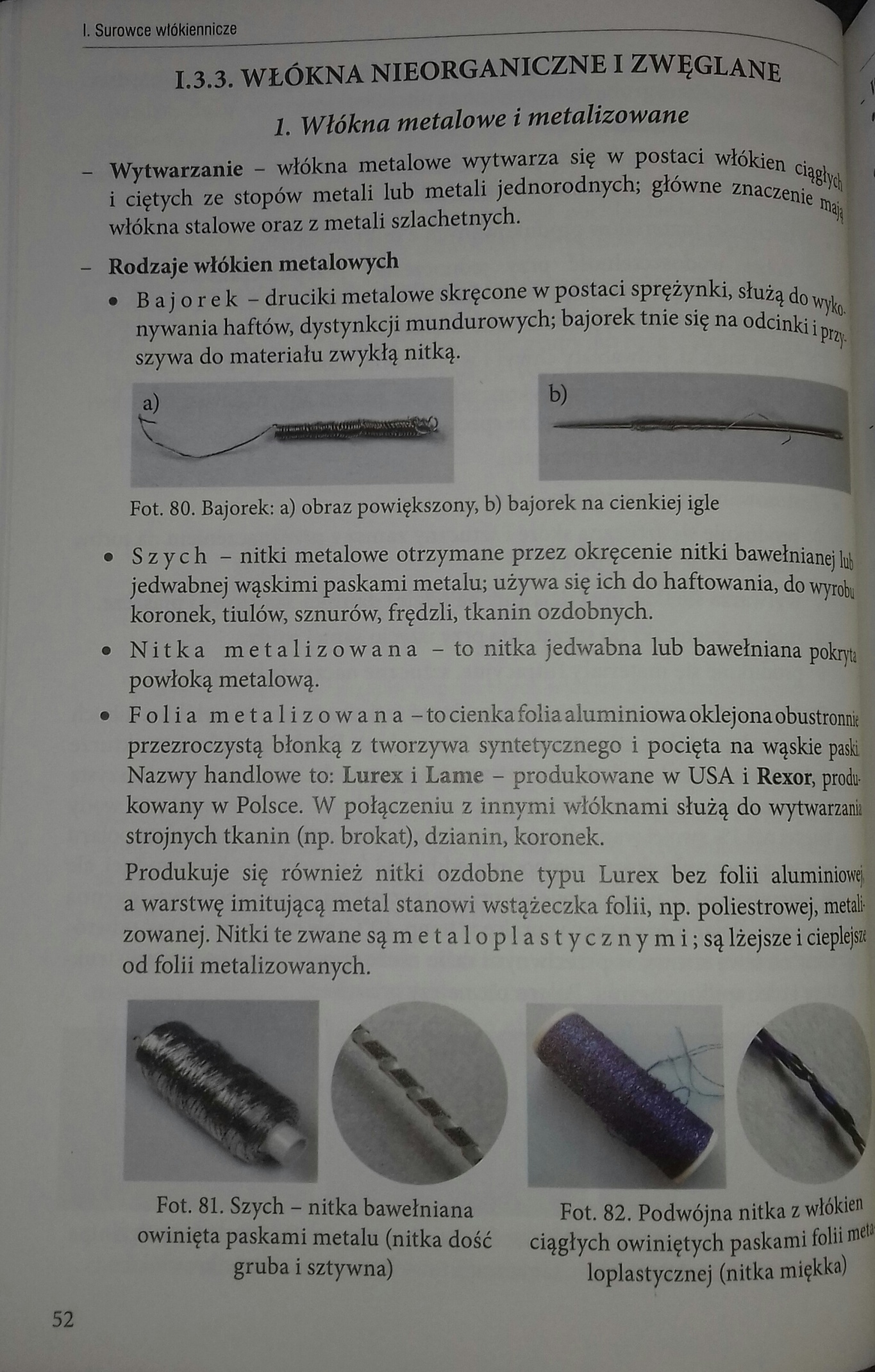 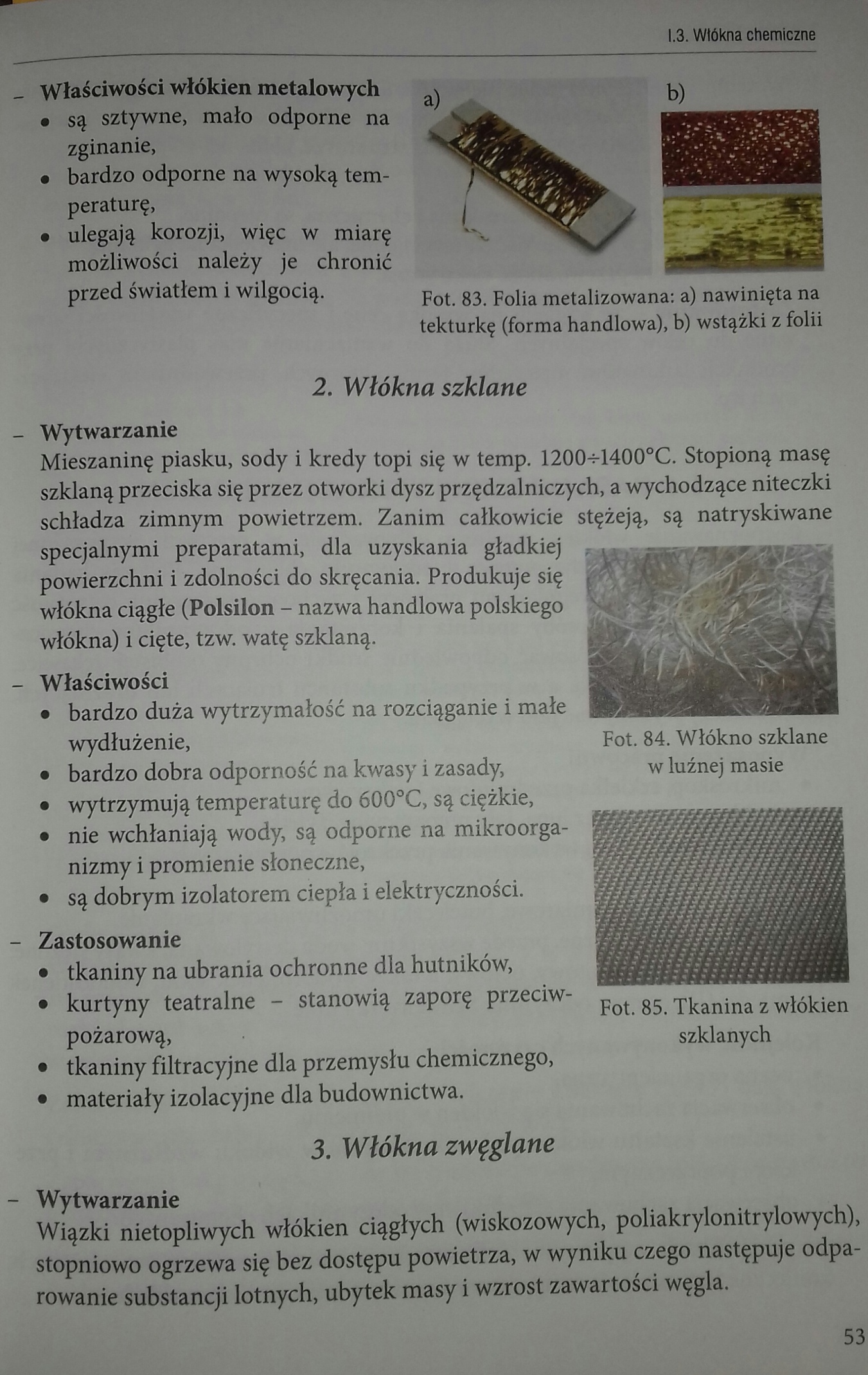 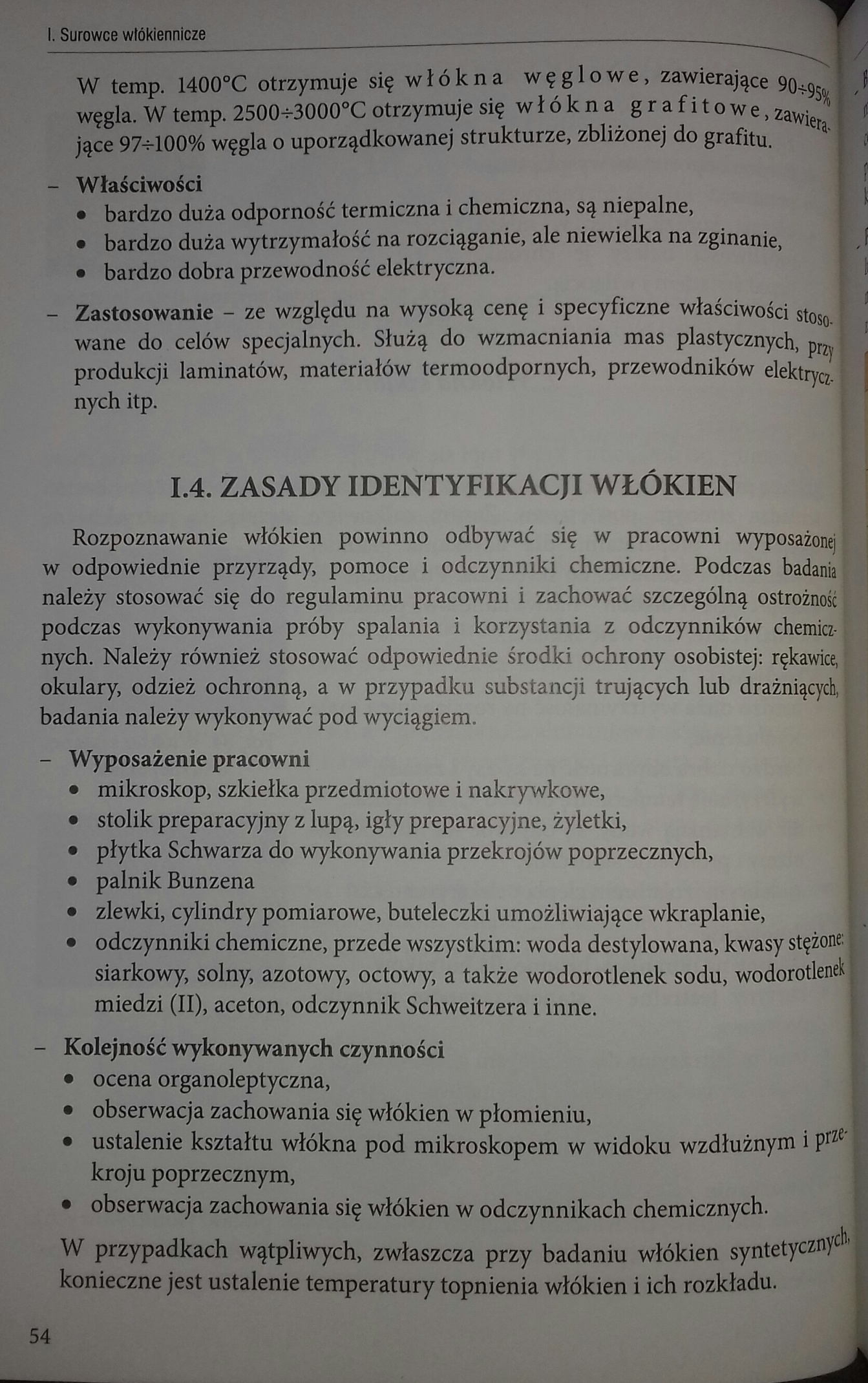 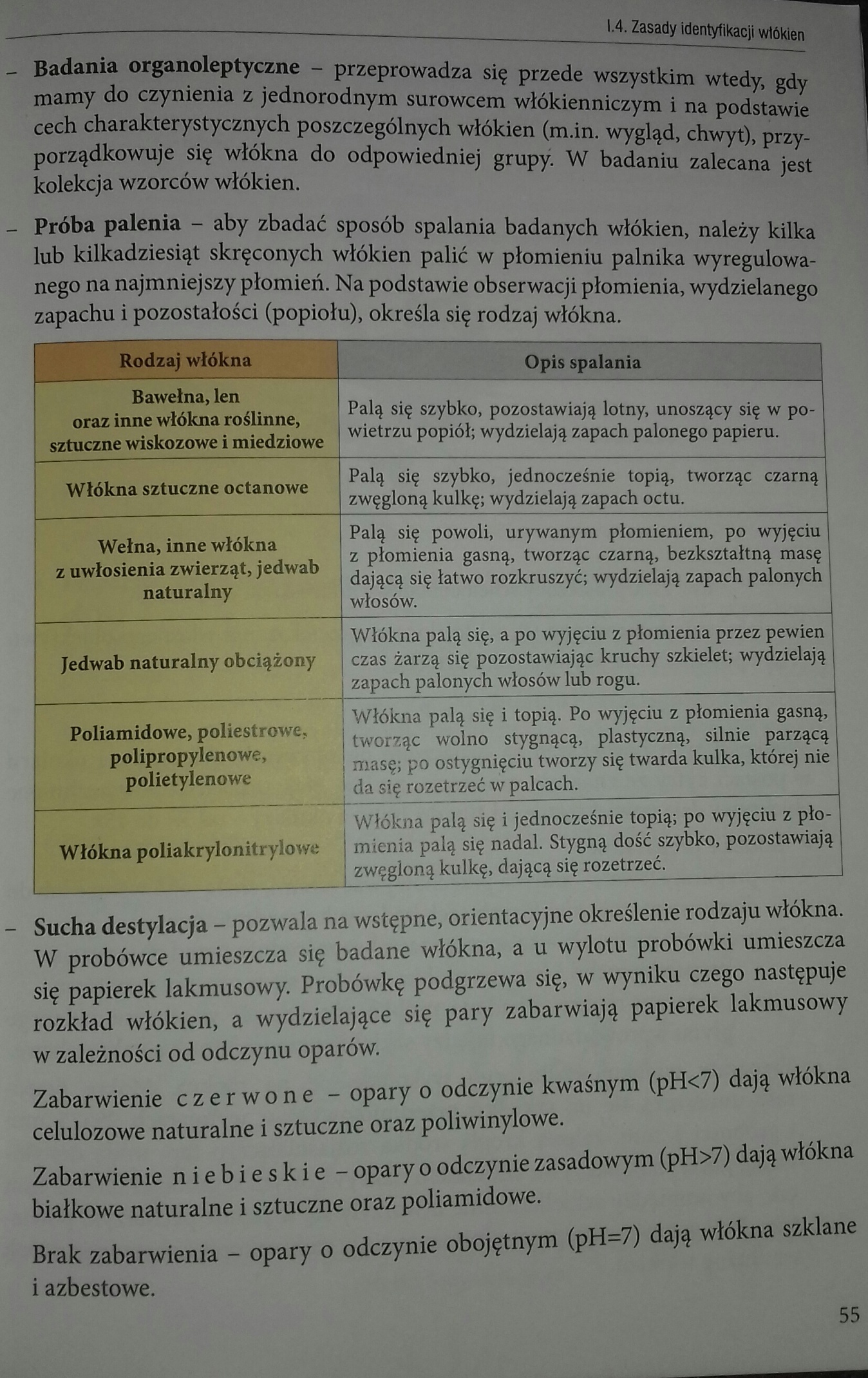 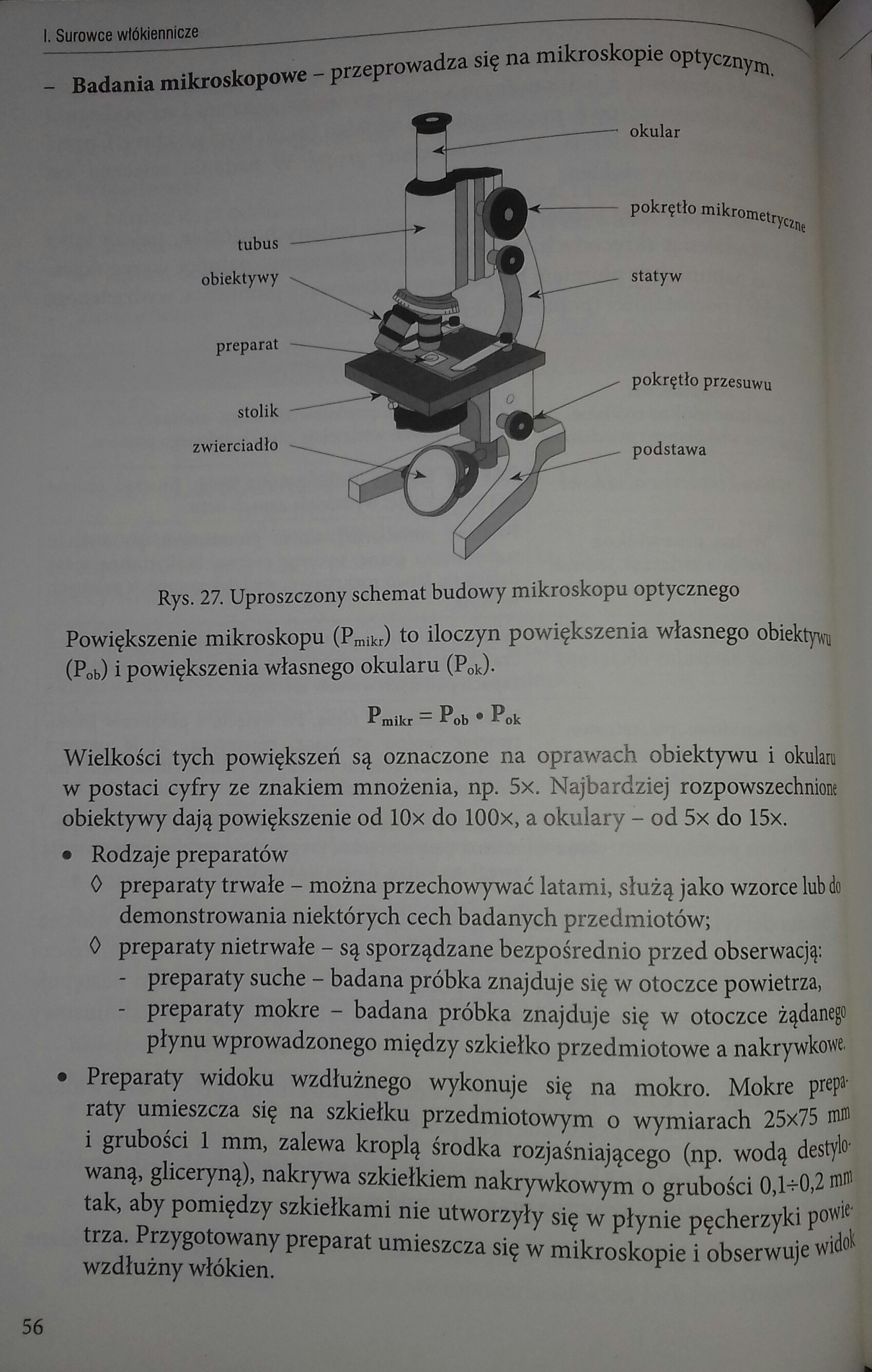 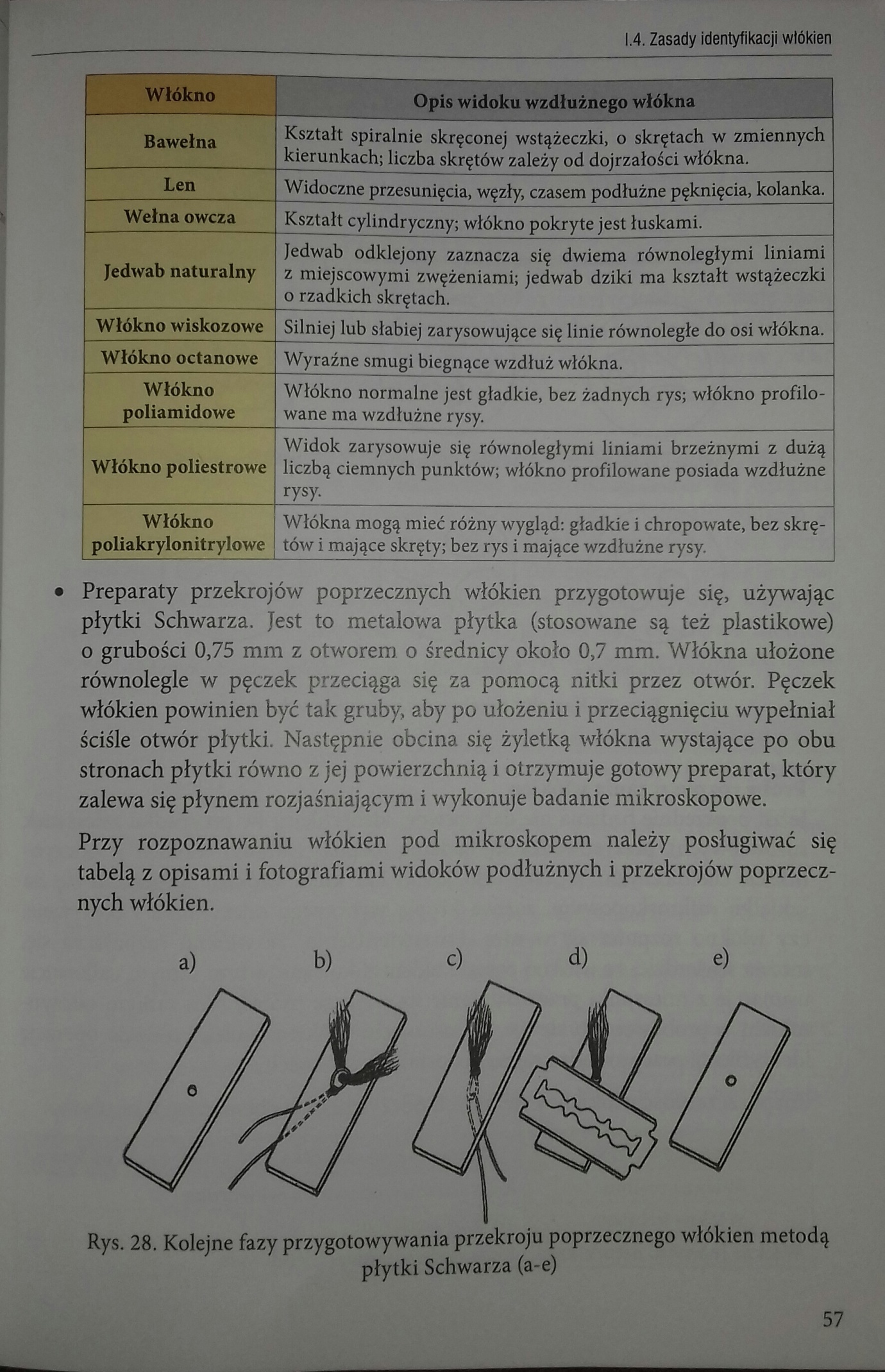 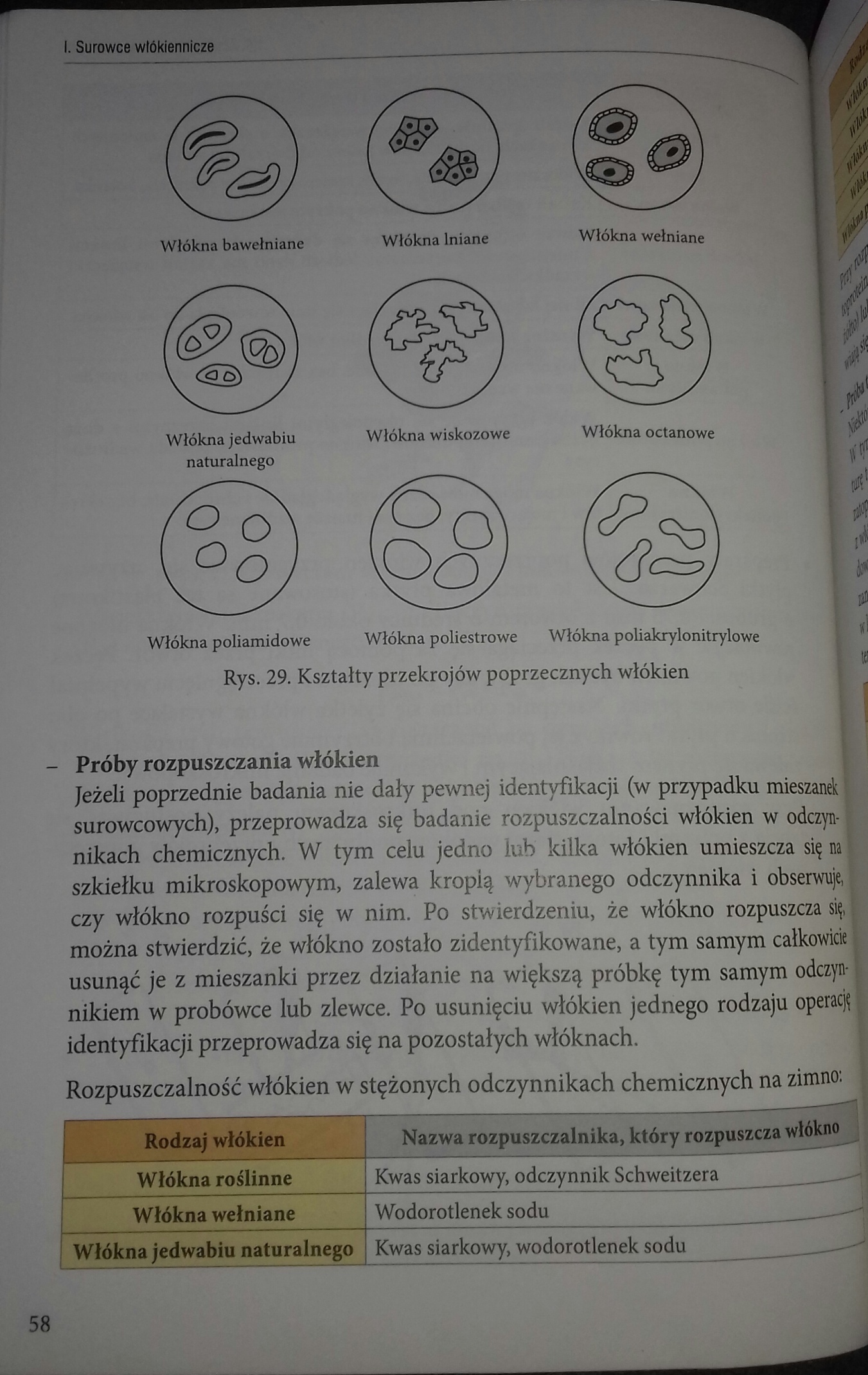 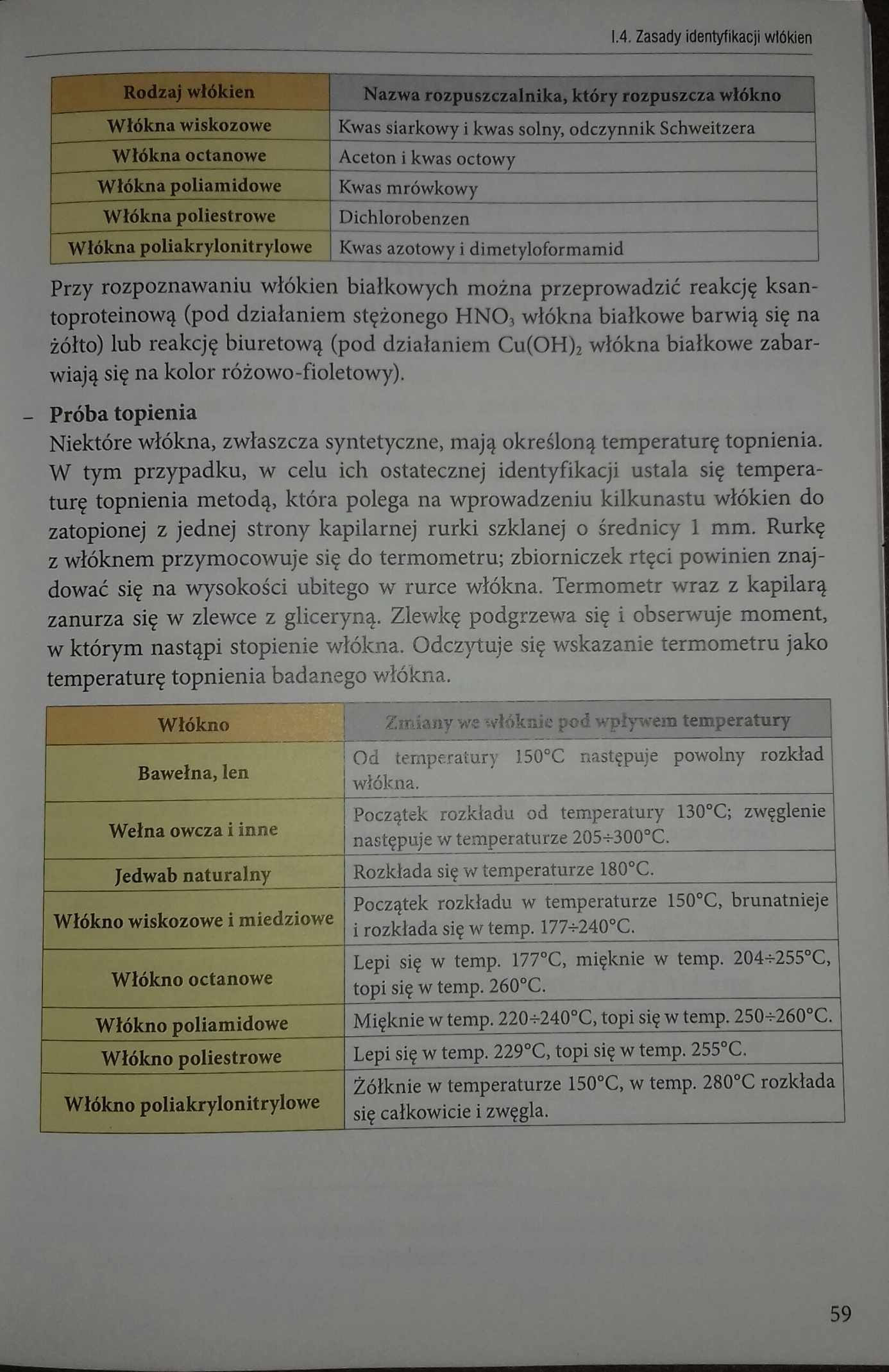 